Skautų akademijosDalyvio registracijos anketaAnketą siųsk skautuakademija@gmail.com. Šiuo el. paštu taip pat prašome informuoti, jei pasikeis planai dalyvauti.Skautų akademijos finansuojamos Europos struktūrinio fondo lėšomis pagal žmogiškųjų išteklių plėtros veiksmų programą. Projektas “Dievui. Tėvynei. Artimui.”, kodas VP1-2.2-ŠMM-10-V-02-015).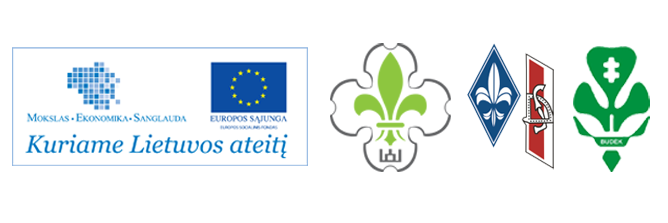 VardasPavardėGimimo dataGyvenamoji vietaEl. paštasTel. nr.Kada prisijungei prie skautų?Jei Tave pakvietė kitas skautas – kas ji/jis?Ar esi dalyvavęs skautiškuose mokymuose? Jei taip - kokiuose?Kurioje akademijoje dalyvausi? (pasirink vieną variantą)Gegužės 12 – 13 d. Gegužės 26 – 27 d. Iš siūlomų mokymų temų – kurios 5 temos Tave labiausiai domina?Ko tikiesi iš Skautų akademijos?Kiti komentarai, pasiūlymaiAr esi vegetaras?Ar turi kitų specialių poreikių?